Правилазаполнения бланков итогового сочинения (изложения)в 2020-2021 учебном году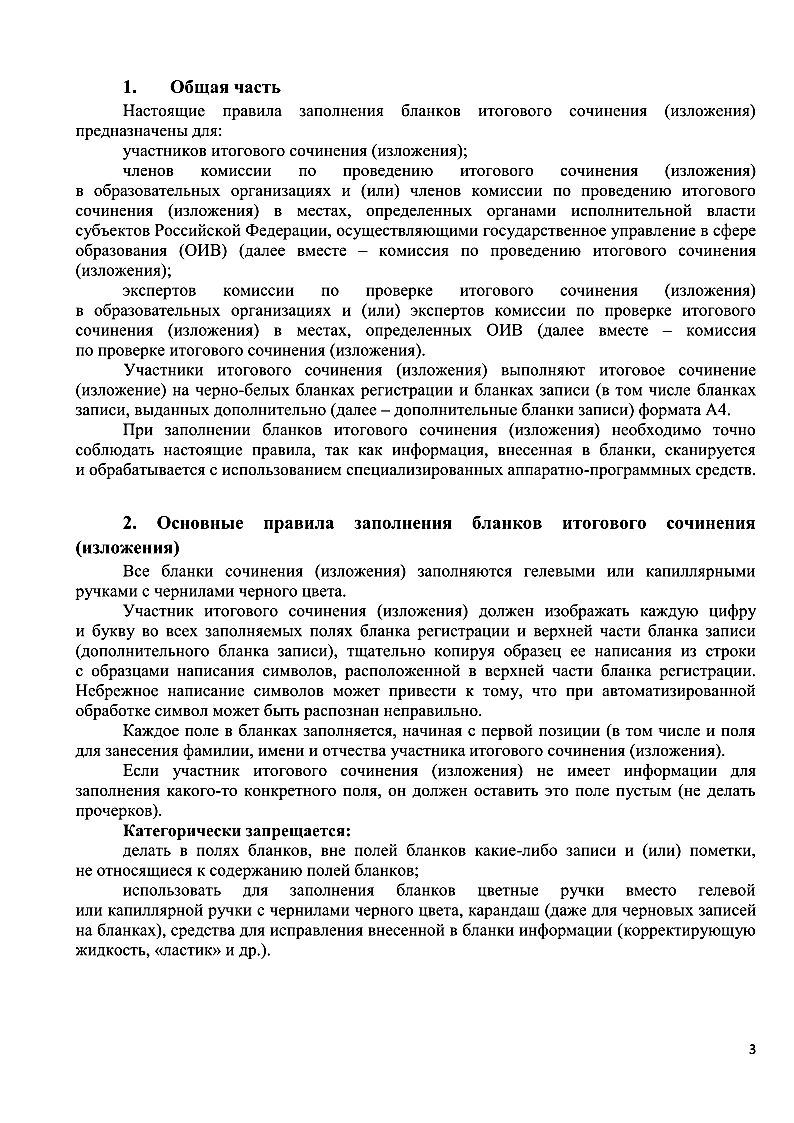 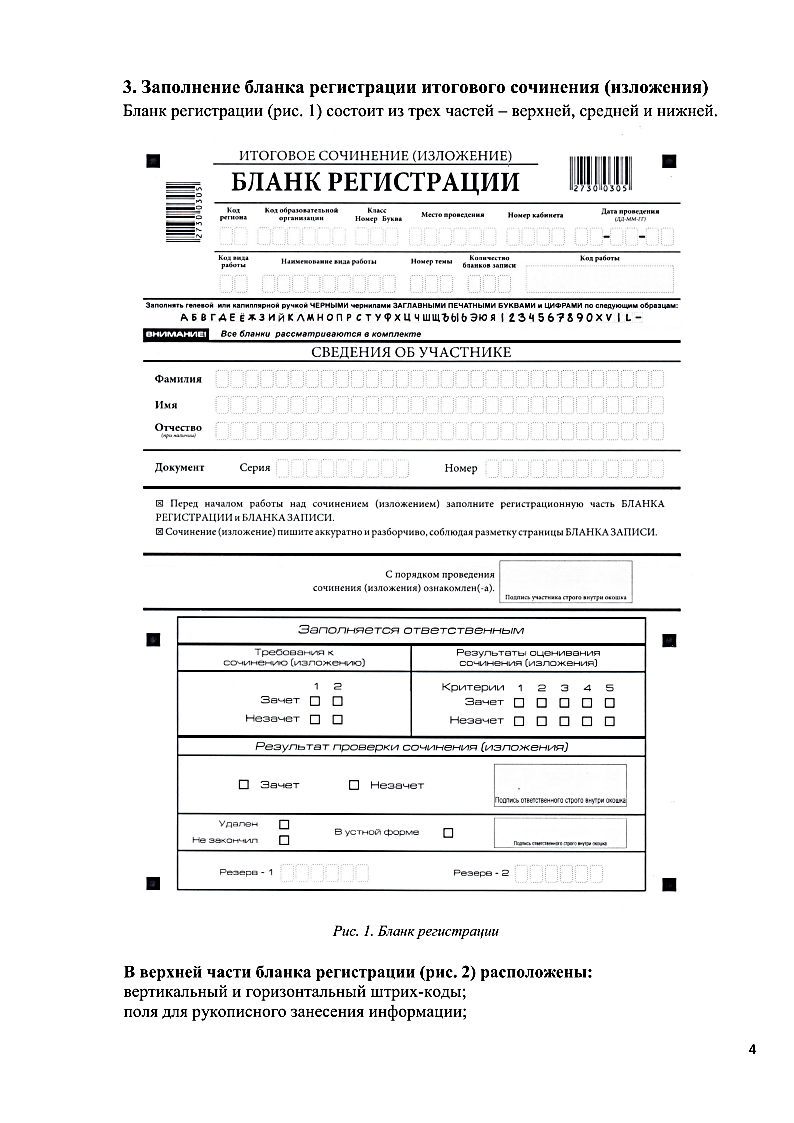 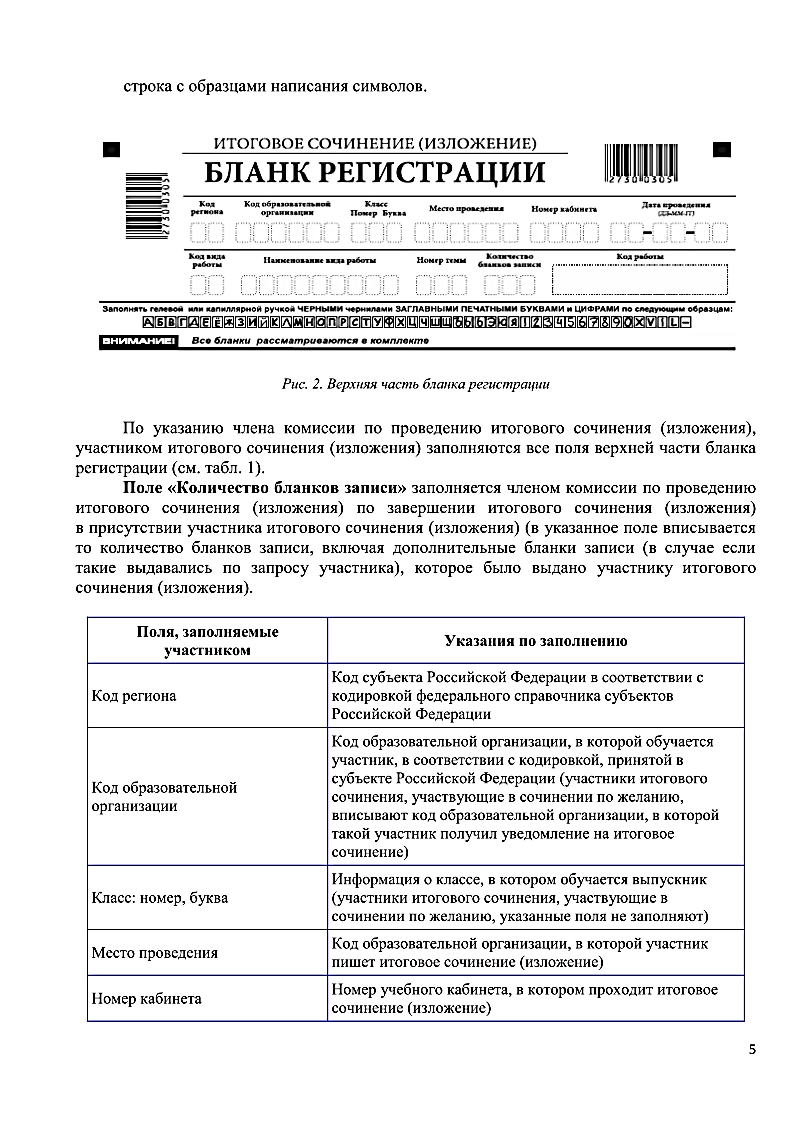 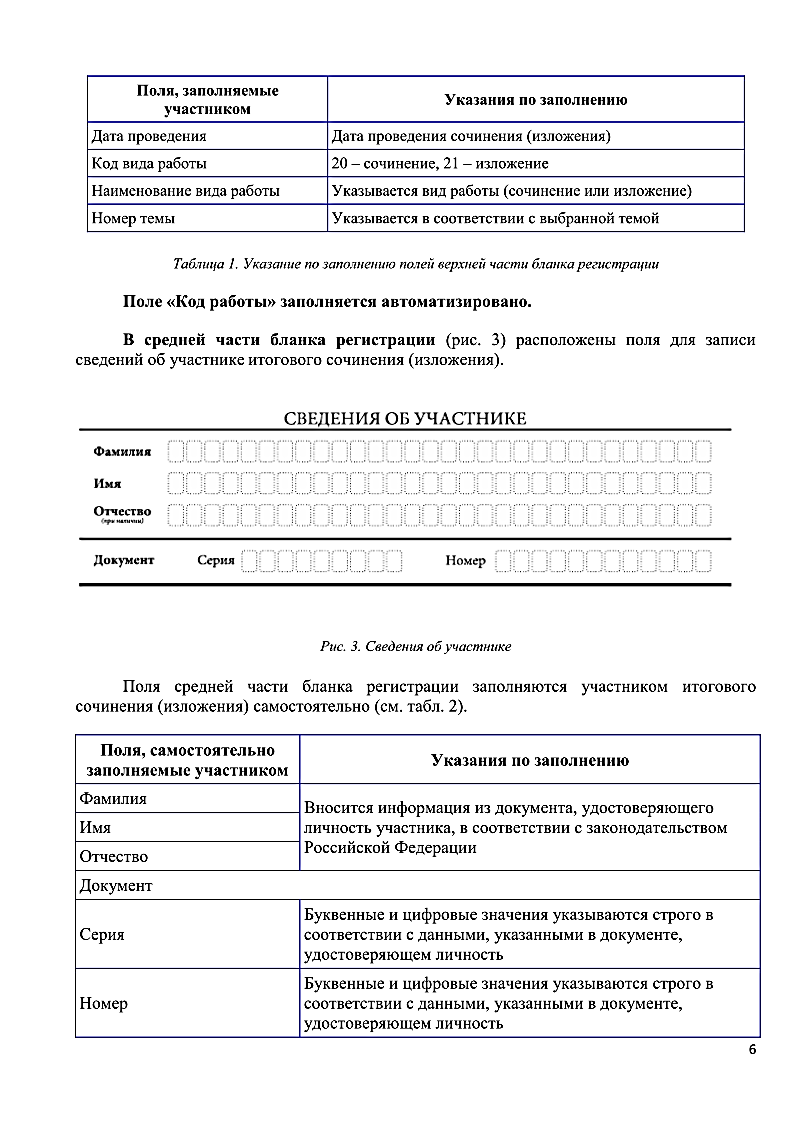 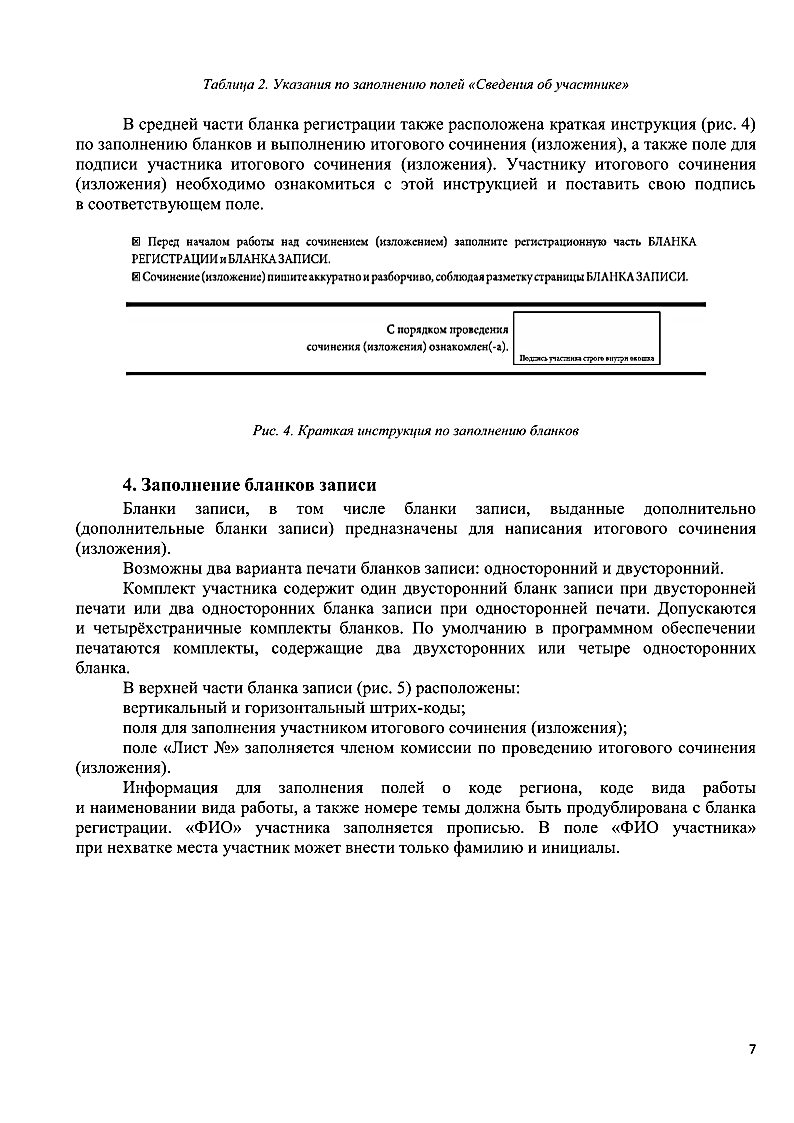 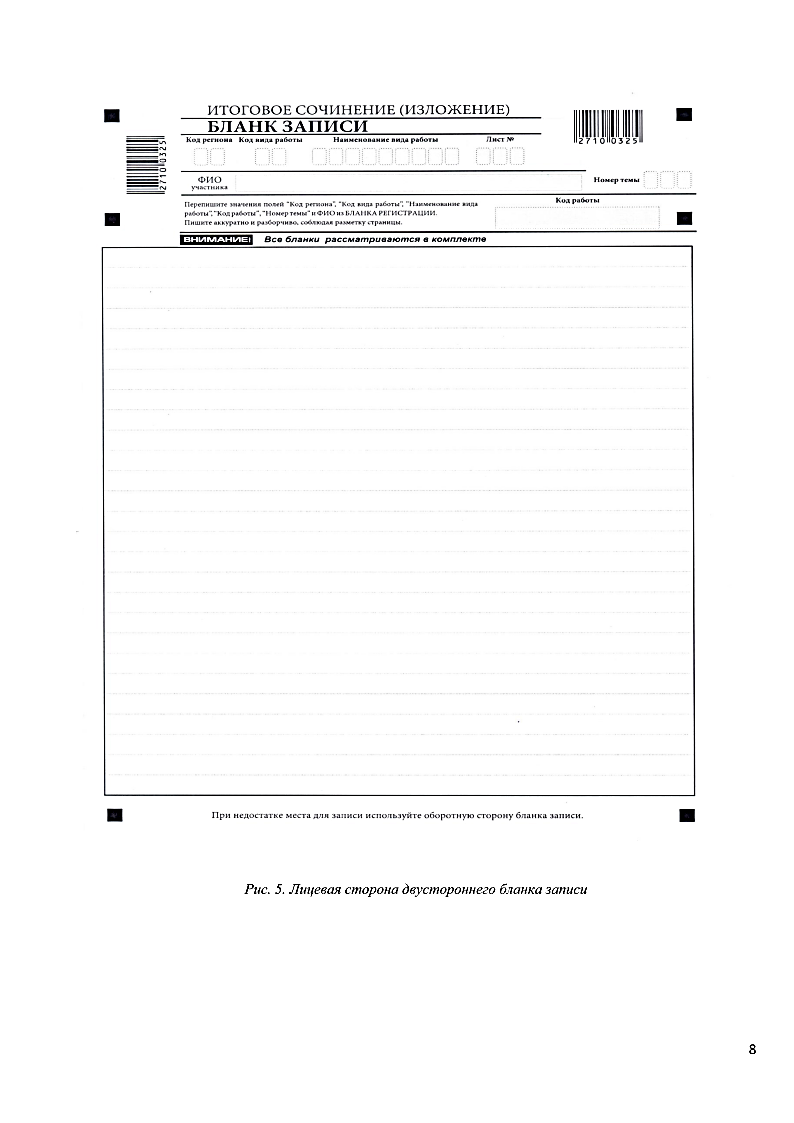 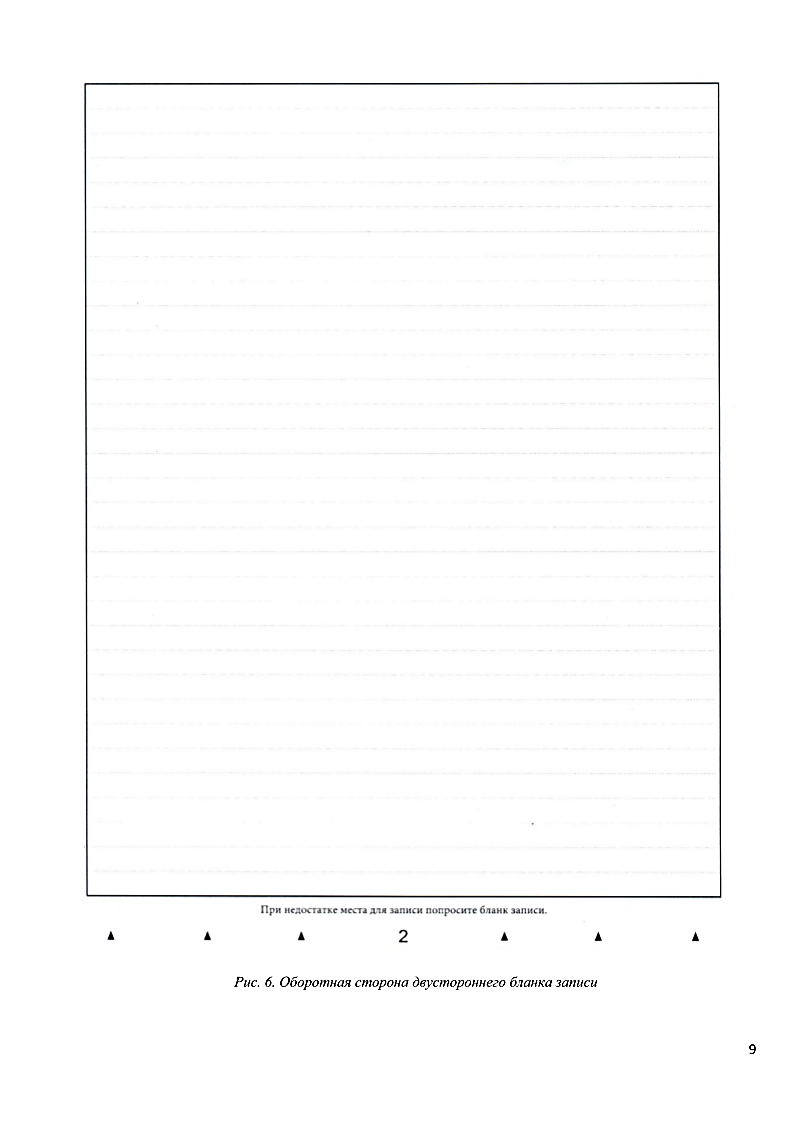 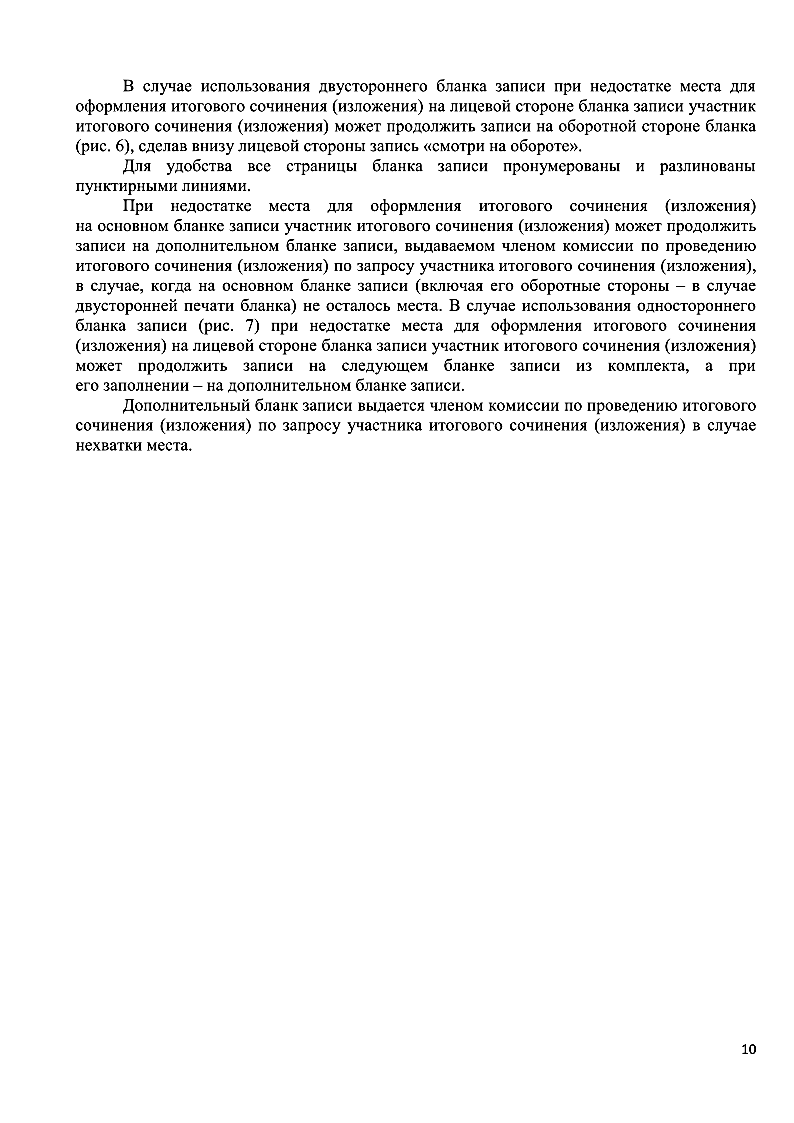 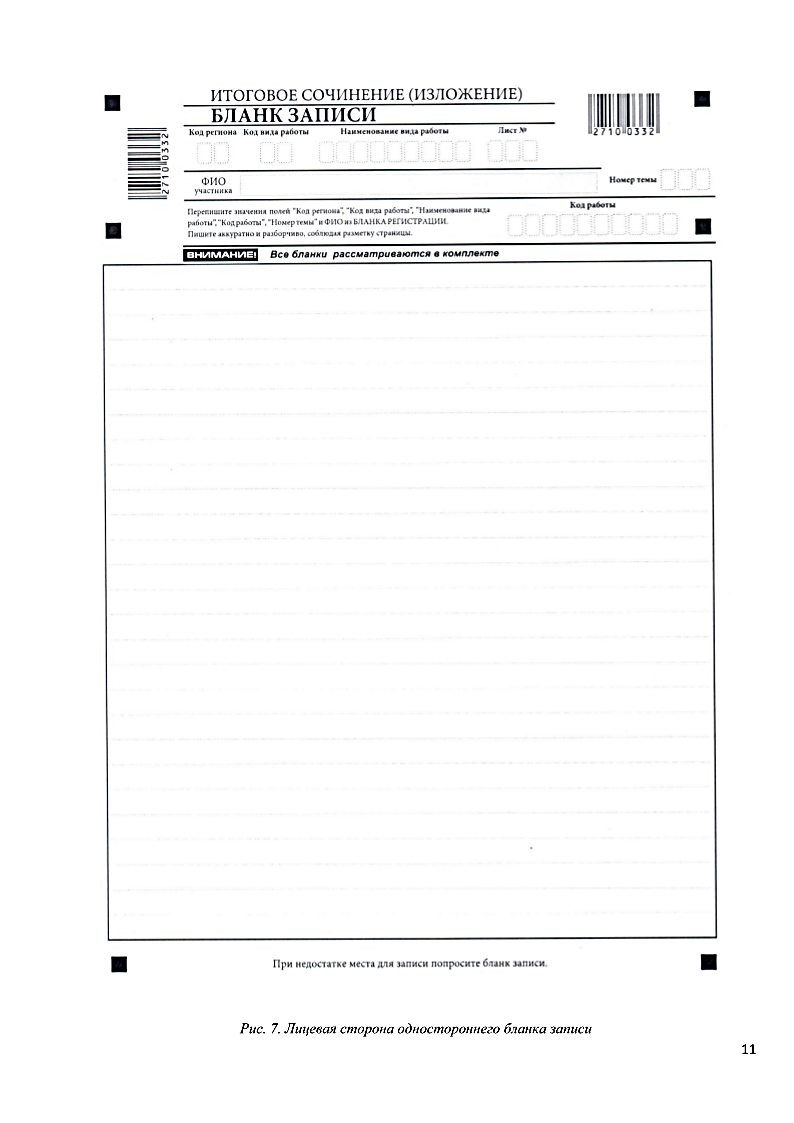 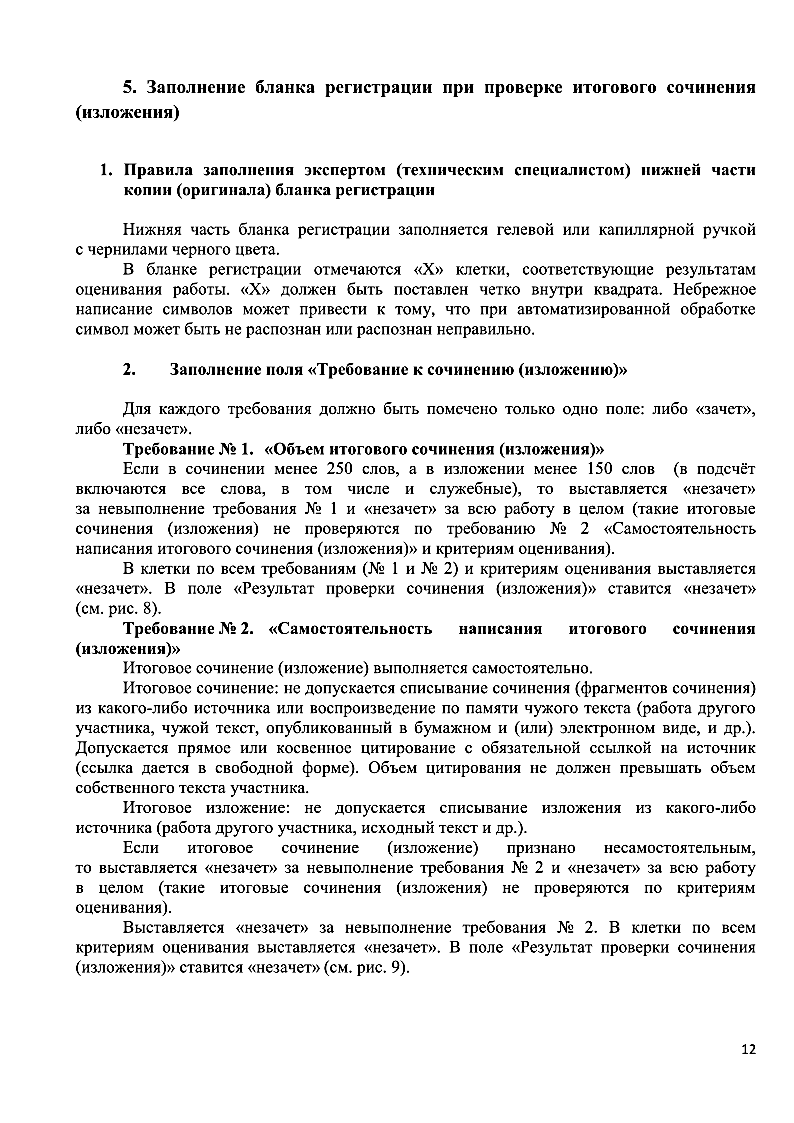 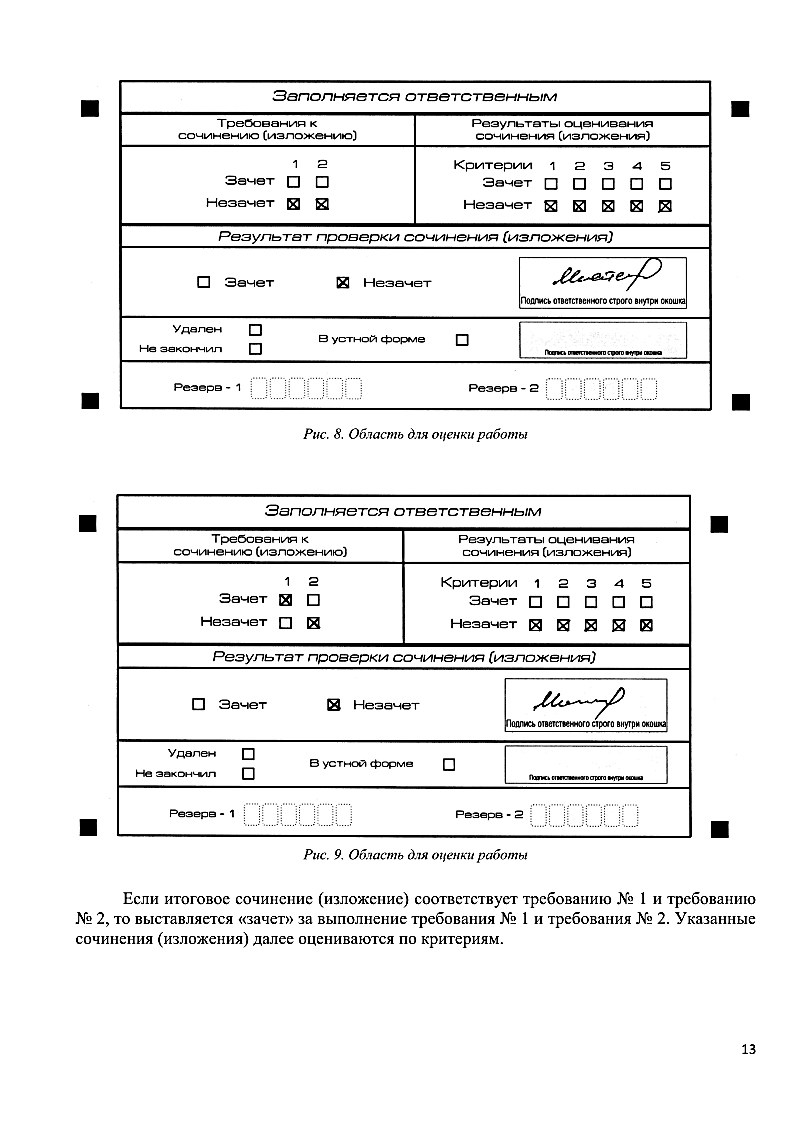 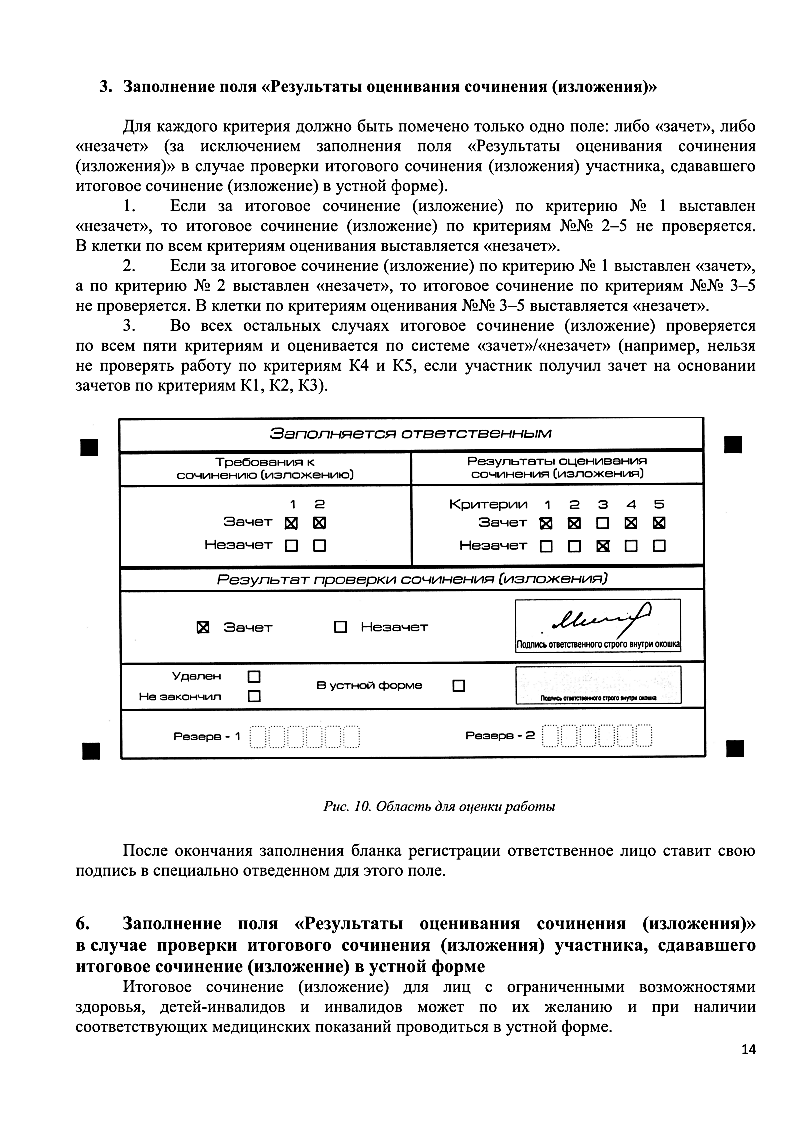 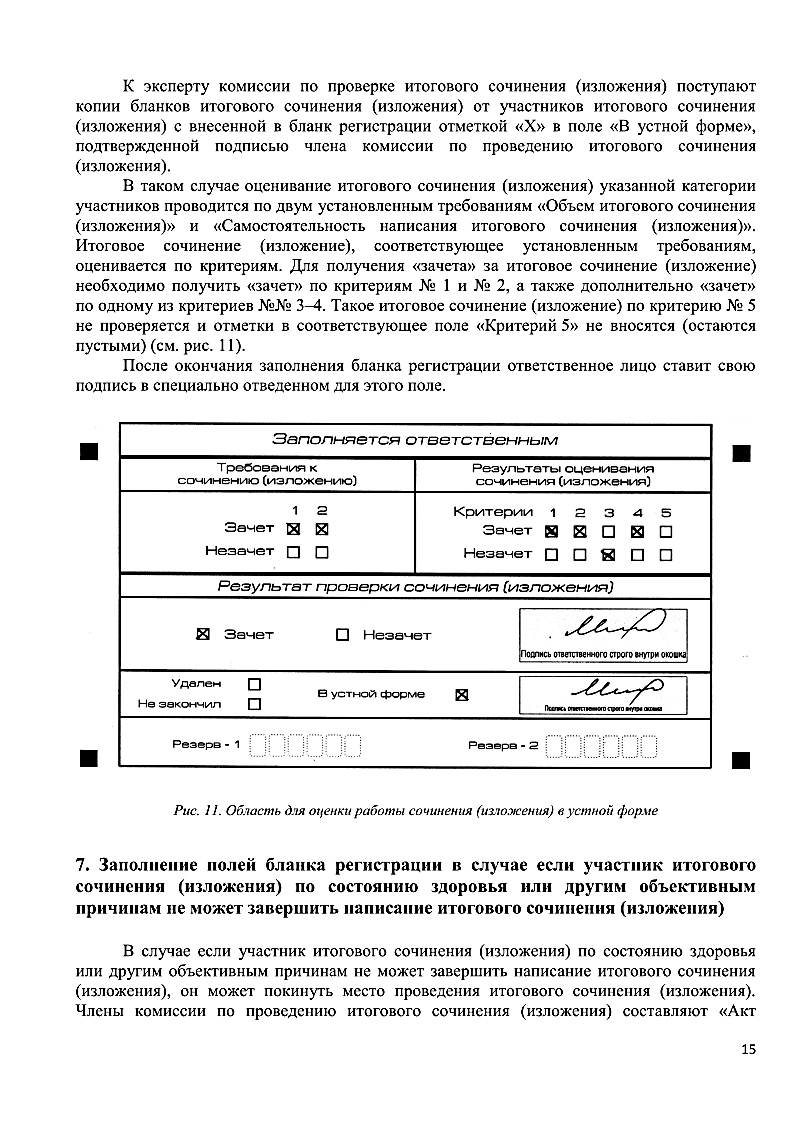 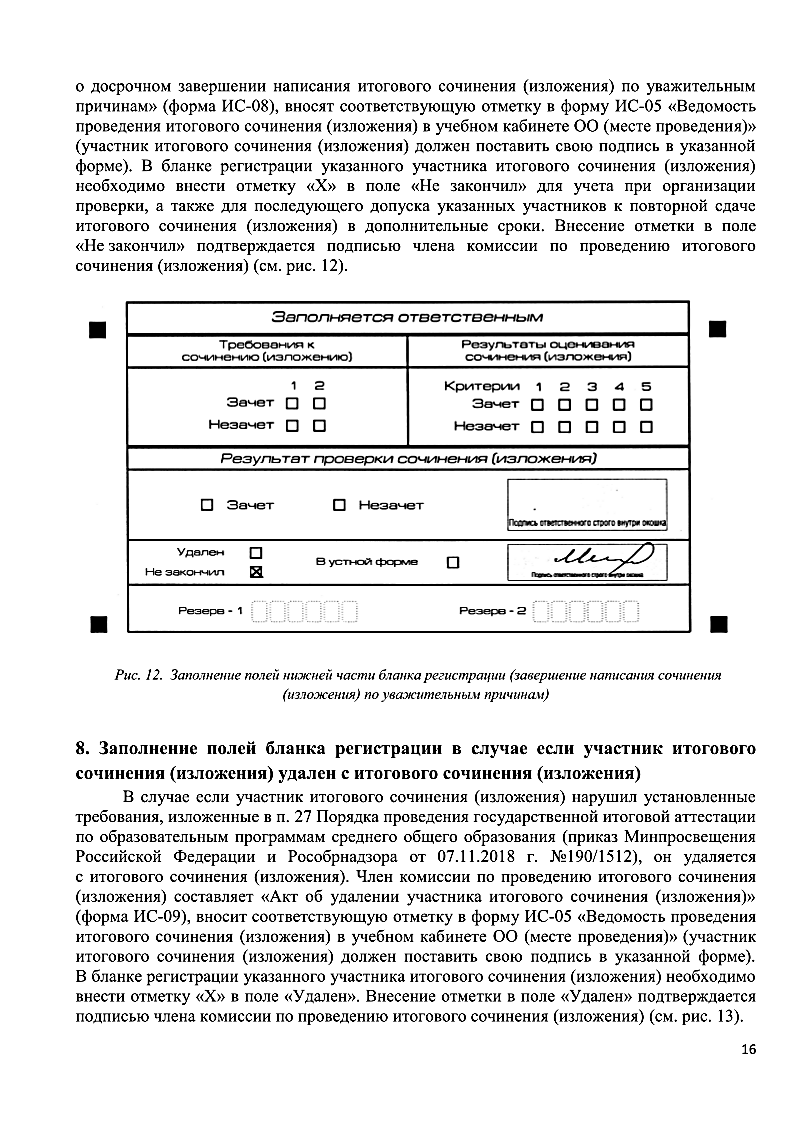 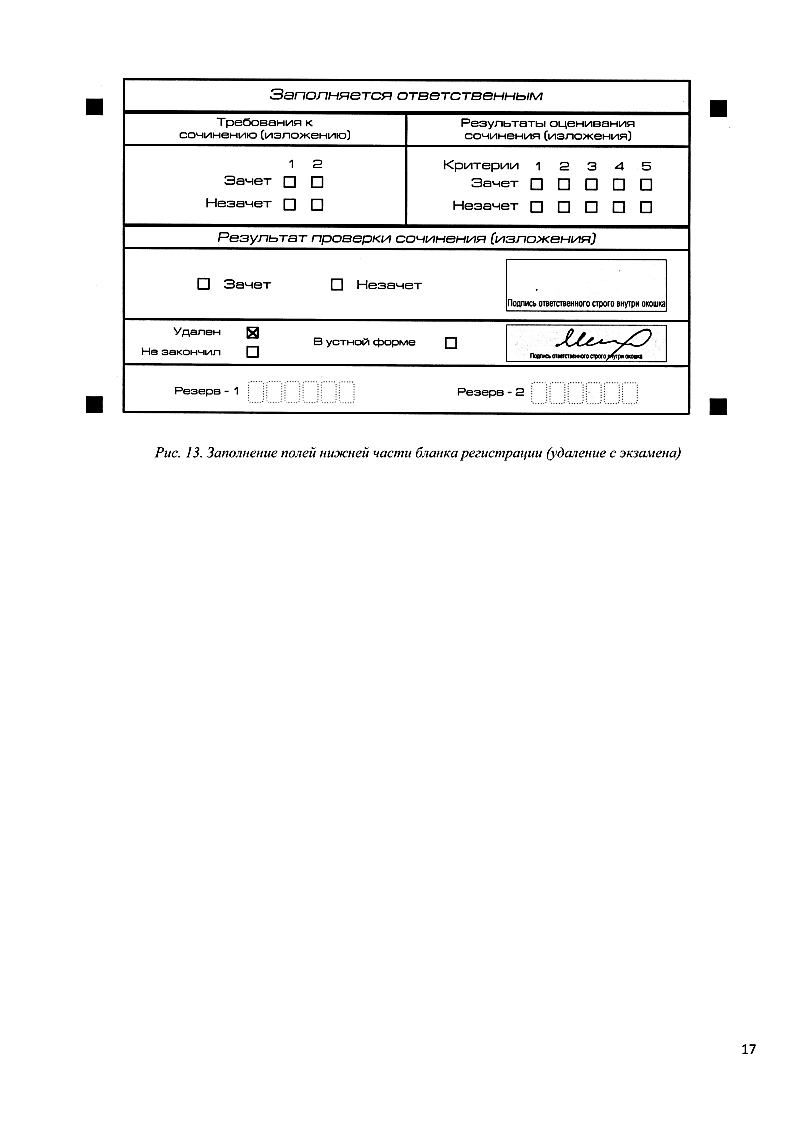 